La Flèche Triathlon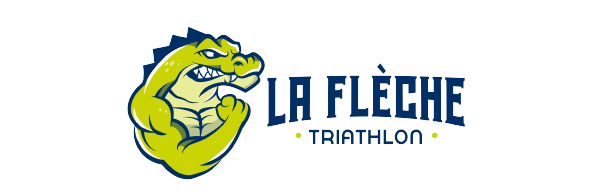 Responsable école de Tri : Benoit TrioletTel : 06-72-74-80-54benoittriolet@hotmail.frBULLETIN DE PRE-INSCRIPTION  Enfants 06-16 ans Saison 2023-2024 Nom : ………………………………………………………………… Prénom : …………………………………………………………………..…. Date de Naissance : ………………………………………………………………………………………………….……………………………….. Adresse : …………………………………………………………………………………………….…………….…………….…………….……………            ……………………………………………………………………………………………………………………………………………………………… Téléphone : ………………………………………………………………  Portable : ………………………………………………………………. Mail : …………………………………………………………………………………………………………………………………………………………… Personne à contacter en cas d’urgence (Nom et numéro de Tél.) : …………………………………………………………….. ………………………………........................................................................................................................................... Licencié 2022-2023 :        OUI   	  (Club : ……………………………………………………………………..)              NON HORAIRES DES ENTRAINEMENTS  Entrainements : (20 places max par groupe / sur toutes les semaines scolaires)Groupe :  6 -8 ans Le mercredi de 13h45 à 14h45 au stade Bouchevreau. Avec Mickael et MaelysEntrainement Fondamental Objectif : Développement de la motricité à pied et à véloConseil : Prévoir une activité complémentaire en natation pour apprendre à bien nager Groupe Ados :  9 ans – 16 ansLe mercredi de 14h – 15h30 au stade Bouchevereau ou Lac (Cap - Vélo - enchainement) Avec Mickael et MaelysEntrainement FondamentalLe Jeudi NATATION de 18h30 à 20h00 séance au Prytanée avec Alexis Plu Entrainement FondamentalLe vendredi de 18h30 à 19h30, course à pied au stade Bouchevereau avec Mickael et le groupe adulte (Pour les plus grands uniquement 12 ans et plus Entrainement fondamental)Le samedi NATATION de 08h00 à 09h00 Avec Mickael – Piscine L’illebule (Si je ne peux pas venir le jeudi ou le vendredi)Vélo une fois dans le weekend si possibleObjectif : construire des triathlètes complets Matériel recommandé : lunettes de piscine, maillot de bain, palmes, tenue de sport adapté à la saison + rechange, vélo en état et entretenue, casque de vélo, des chaussures adaptées à la course à pied, corde à sauter et gourde.TARIFS INSCRIPTIONS 2023-2024 (cochez la case) 	□ ADHESION TRIATHLON + LICENCE FFTRI JEUNES :   	 	50 €  PIECES A FOURNIR :  (Obligatoire à compter du 01/10/2023)Bulletin d’inscription imprimé et complété Chèque à l’ordre de « La Flèche Triathlon » du montant de l’adhésionDemande de licence FFTRI, complétée et signée à remplir en ligne sur le site internet fftri2.0 : https://espacetri.fftri.com/  Fiche sanitaire club LE DOSSIER COMPLET EST A REMETTRE : A Benoit Triolet 11 chemin Divori 72200 La Flèche Ou lors des entrainements du Mercredi à 13h45ATTESTATION PARENTALE POUR LES MINEURS  Je soussigné(e) Mr/Mme …………………………… (Parent ou tuteur légal) autorise ma fille, mon fils à adhérer à la Flèche Triathlon et autorise également la Flèche Triathlon à prendre toutes les dispositions nécessaires en cas de problèmes. J'atteste la certitude de mes déclarations. Date : Signature Précédée de la mention : Lu et Approuvé ADHERENT TRIATHLON  Votre engagement et celui de votre enfant : Je m'engage à respecter et à faire respecter à mon enfant le règlement intérieur la Flèche Triathlon, ainsi que le règlement des Piscines du Prytanée et de l’Ilebule.Je m'engage à être bénévole sur les organisations des épreuves la Flèche Triathlon (une organisation par an maximum). Je m’engage à amener et chercher mon enfant aux horaires d’entrainement fixés par l’association, en cas d’absence je préviens le coach, ou la responsable de l’école de tri. Je m’engage à fournir un vélo à mon enfant en bon état de fonctionnement, ainsi que du matériel de réparation adéquat.  Si tout ou partie de mon engagement n’était pas respecté, je dégage l’association de toute responsabilité. Je donne l’autorisation à l’encadrement du club à diffuser les vidéos et photos des entrainements sur les supports du club (ex : groupe WhatsApp des parents / groupe facebook des licenciés …)J’autorise la Flèche Triathlon à collecter les informations contenues dans ce bulletin d’inscription et à les intégrer à sa base de données, à la seule fin de la gestion de l’association. Conformément aux dispositions du Règlement Général sur la Protection des Données entré en vigueur le 25 mai 2018, je bénéficie d’un droit d’accès et de rectification aux informations me concernant. Je peux exercer ce droit en écrivant la Flèche Triathlon Club à l’adresse ci-dessous. Association Loi de 1901- déclarée à la préfecture de SartheSiège social 811 RUE DE LA PLESSE 72200 LA FLECHE Président : Nicolas GaugainDate :  Signature avec Mention Lu et Approuvé : 